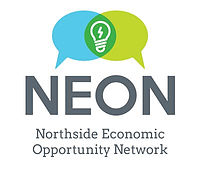 Loan TermsProject InformationSite InformationNEON Application ChecklistBorrower Name: 	_ 	_________Project:  	_______Legal Name of BorrowerLegal Name of BorrowerDate of SubmissionTax ID #:Tax ID #:Date Formed/ Years in Business:AddressAddressAddressCityStateZipPrimary ContactEmailPhoneBorrower Company Overview (history, development experience, etc.)Borrower Company Overview (history, development experience, etc.)Borrower Company Overview (history, development experience, etc.)Loan Type:        Predevelopment        Acquisition         Construction/ Bridge         Permanent        Working CapitalLoan Type:        Predevelopment        Acquisition         Construction/ Bridge         Permanent        Working CapitalLoan Type:        Predevelopment        Acquisition         Construction/ Bridge         Permanent        Working CapitalRequested Loan Amount:Requested Loan Term:Requested Amortization:Requested Amortization:Use of Loan Proceeds:Use of Loan Proceeds:Use of Loan Proceeds:Use of Loan Proceeds:Repayment Event & Source:       Committed	 Not CommittedRepayment Event & Source:       Committed	 Not CommittedRepayment Event & Source:       Committed	 Not CommittedRepayment Event & Source:       Committed	 Not CommittedCollateral (if available):Collateral (if available):Collateral (if available):Collateral (if available):Date Financing Needed By:Date Financing Needed By:Date Financing Needed By:Date Financing Needed By:Project NameProject AddressPrimary Service at Project Site (Industrial, Office, Retail / Commercial, Mixed Use, Other)Property/ Facility Description & Summary of Proposed Use:Facility BreakdownFacility BreakdownTotal Square FootageResidential SFNon-Res / Commercial SFLot SizeAge of BuildingTenantsTenantsProposed Tenants (list all)Which of the tenants have signed leases?Percentage of space leasedLease TermsSite Control Status      Own	     Under Purchase Agreement        Currently Leased	  Under Lease Agreement	  OtherSite Control Status      Own	     Under Purchase Agreement        Currently Leased	  Under Lease Agreement	  OtherPurchase Agreement Expiration / Option Term (if applicable):Purchase Agreement Expiration / Option Term (if applicable):Purchase Price:Purchase Price:Value As Is:Value As Complete:Describe how value was determined (Appraisal, Comparable Sales / Rentals, Market Study, Other)Describe how value was determined (Appraisal, Comparable Sales / Rentals, Market Study, Other)Current Zoning (permitted use)Current Zoning (permitted use)Are there any zoning changes, use permits or variances required? Please describe.Are there any zoning changes, use permits or variances required? Please describe.Has the property been inspected or tested for environmental hazards (lead-based paint, asbestos, underground storage tanks, etc.)? If yes, please briefly describe.Has the property been inspected or tested for environmental hazards (lead-based paint, asbestos, underground storage tanks, etc.)? If yes, please briefly describe.RequiredNot Required/ Not ApplicableKey Staff/ Development Team BiosPersonal Financial Statement: required for each party with 20% or greater ownership.Credit ApplicationFederal Income Tax ReturnsREO Schedule: Schedule of real estate including value, debt, borrower’s share of equity, NOI, debt service, cash flow, borrower’s share of cash flow and current occupancy levelsDevelopment Budget (Sources and Uses) note which sources are committedOperating Pro Forma: Covering a minimum of 5 yearsMarket Study / Market Data/ ComparablesProject Timeline: Include development timeline for acquisition, financial packaging, design development, construction start/end dates, and lease-up and/or sales